第40回　「食」を支える会　勉強会開催のご案内　　　　拝啓　この度、第４０回「食」を支える会の開催内容・日程が下記の通り決定いたしました。今回は、有病者・要介護者への口腔ケア啓発・習熟、スタッフへの口腔ケアの意義の確認・意識・知識・技術向上を目的とし、口腔ケアで感染対策・口腔ケアの必要性・効果・結果を再認識し、症例を交えてポイントと流れをつかみ、体験実習を交えて行って参ります。口腔ケアの専門職でない方も、限られた時間の中で簡単に、効果的に行える実践形式を学んで参ります。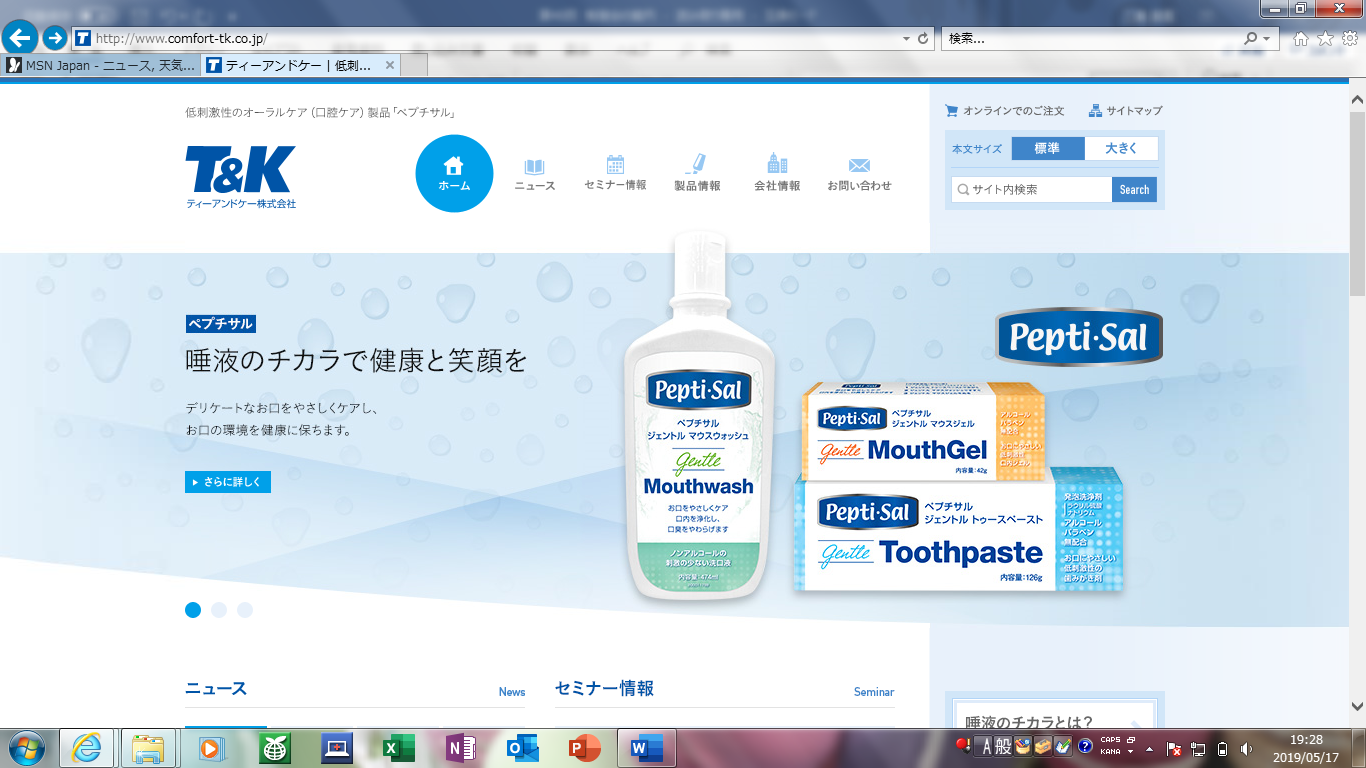 　今回は口腔ケア用品「ぺプチサル」で有名な（株）ティーアンドケーさまより口腔ケアについて、実習を行いながらお話しして頂きます。日ごろお困りの点なども私どもにご質問して頂ければ、よりよい口腔ケア環境が作れると思います。たくさんサンプルも頂けると思います。皆様のご参加をお待ちしております。　　　三浦敬具日時　令和　元年7月20日（土）　　１９時から　（約１時間程度）　　　　　　　　　　　　　　　　　　　　　　　　　　　場所　なかたに歯科クリニック研修室　　　　　　　　　　　　題名　「　唾液のチカラで健康と笑顔を！」　　　　　　　　　　　　」　　　　　　　　　　　　発表者　ティーアンドケー(株)　岡田　弘之＊人数確認のため、7月16日までにご連絡頂ければ幸いです。＊ご参加をご希望の方は、下記メールもしくはFAXでお知らせください。連絡先　三浦　康寛　　yasuhiromiura0407@yahoo.co.jp令和　元年６月末FAX:078-599-6443FAX:078-599-6443「食」の会　ご参加　　「食」の会　ご参加　　「食」の会　ご参加　　ご所属ご所属お名前FAX番号